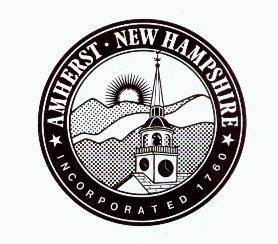 Town of Amherst, NHBOARD OF SELECTMEN AGENDAJohnson Meeting Room14 Main St. Amherst NHENERGY COMMITTEE AGENDA   Wednesday Dec 6th, 2023, 6:30PMPublic Hearing – Energy planPass MinutesDiscussion: Energy Plan Draft comments from hearingApprove plan to present to select boardAdjournment 